ПРОТОКОЛ № _____Доп. Вр.                    в пользу                                           Серия 11-метровых                    в пользу                                            Подпись судьи : _____________________ /_________________________ /ПредупрежденияУдаленияПредставитель принимающей команды: ______________________ / _____________________ Представитель команды гостей: _____________________ / _________________________ Замечания по проведению игры ______________________________________________________________________________________________________________________________________________________________________________________________________________________________________________________________________________________________________________________________________________________________________________________________________________________________________________________________________________________________________________________________Травматические случаи (минута, команда, фамилия, имя, номер, характер повреждения, причины, предварительный диагноз, оказанная помощь): _________________________________________________________________________________________________________________________________________________________________________________________________________________________________________________________________________________________________________________________________________________________________________________________________________________________________________Подпись судьи:   _____________________ / _________________________Представитель команды: ______    __________________  подпись: ___________________    (Фамилия, И.О.)Представитель команды: _________    _____________ __ подпись: ______________________                                                             (Фамилия, И.О.)Лист травматических случаевТравматические случаи (минута, команда, фамилия, имя, номер, характер повреждения, причины, предварительный диагноз, оказанная помощь)_______________________________________________________________________________________________________________________________________________________________________________________________________________________________________________________________________________________________________________________________________________________________________________________________________________________________________________________________________________________________________________________________________________________________________________________________________________________________________________________________________________________________________________________________________________________________________________________________________________________________________________________________________________________________________________________________________________________________________________________________________________________________________________________________________________________________________________________________________________________________________________________________________________________________________________________________________________________________________________________________________________________________________________________________________________________________________________________________________________________________________________Подпись судьи : _________________________ /________________________/ 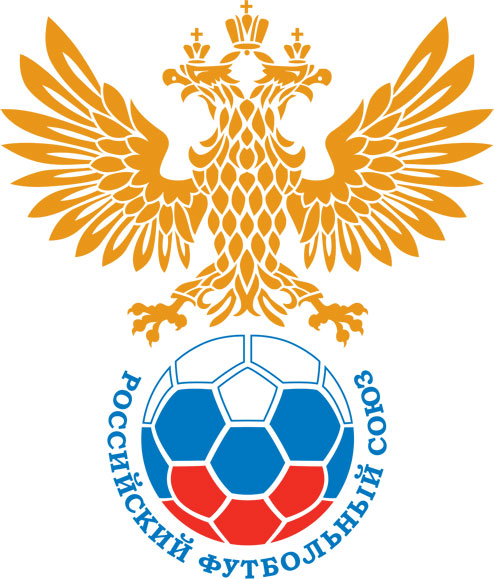 РОССИЙСКИЙ ФУТБОЛЬНЫЙ СОЮЗМАОО СФФ «Центр»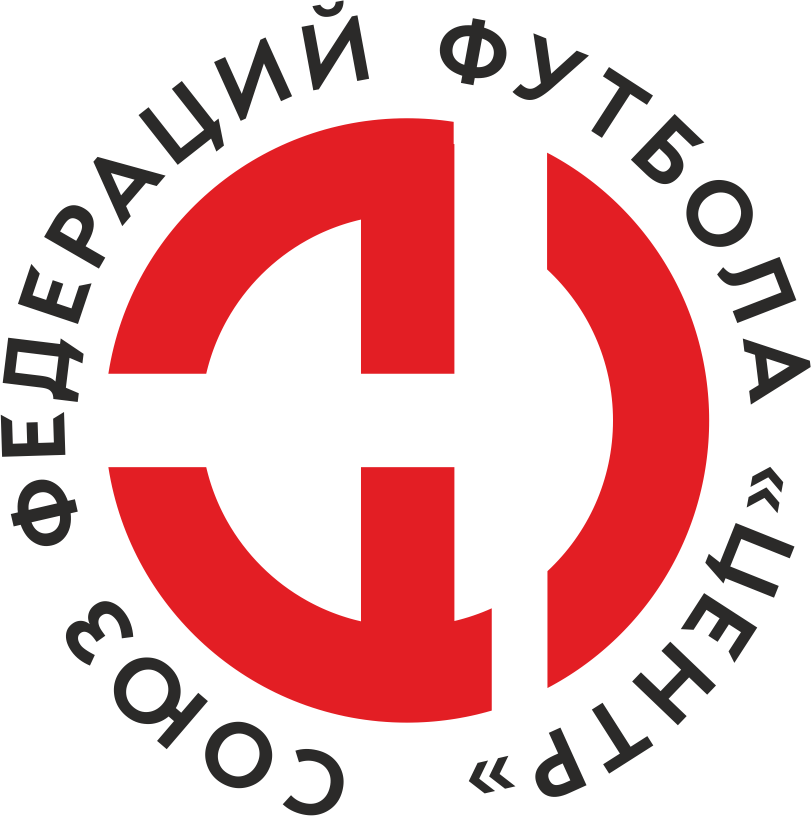    Первенство России по футболу среди команд III дивизиона, зона «Центр» _____ финала Кубка России по футболу среди команд III дивизиона, зона «Центр»Дата:11 мая 2019Красный (Красный)Красный (Красный)Красный (Красный)Красный (Красный)Русичи-Орёл (Орёл)Русичи-Орёл (Орёл)команда хозяевкоманда хозяевкоманда хозяевкоманда хозяевкоманда гостейкоманда гостейНачало:16:00Освещение:Количество зрителей:700Результат:4:2в пользуКрасный (Красный)1 тайм:2:2в пользуничьяСудья:Таекин Павел  (Рязань)кат.1 помощник:Волков Павел (Тула)кат.2 помощник:Стародубов Иван (Тула)кат.Резервный судья:Резервный судья:кат.Инспектор:Артемьев Андрей Эдуардович (Брянск)Артемьев Андрей Эдуардович (Брянск)Артемьев Андрей Эдуардович (Брянск)Артемьев Андрей Эдуардович (Брянск)Делегат:НетНетНетНетСчетИмя, фамилияКомандаМинута, на которой забит мячМинута, на которой забит мячМинута, на которой забит мячСчетИмя, фамилияКомандаС игрыС 11 метровАвтогол0:1Артём ЛукшаРусичи-Орёл (Орёл)161:1Эдуард ШолохКрасный (Красный)250:0Максим Николаев 322:2Илья МаксименковКрасный (Красный)393:2Антон МинкинКрасный (Красный)844:2Кирилл ПомельниковКрасный (Красный)90+Мин                 Имя, фамилия                          КомандаОснованиеРОССИЙСКИЙ ФУТБОЛЬНЫЙ СОЮЗМАОО СФФ «Центр»РОССИЙСКИЙ ФУТБОЛЬНЫЙ СОЮЗМАОО СФФ «Центр»РОССИЙСКИЙ ФУТБОЛЬНЫЙ СОЮЗМАОО СФФ «Центр»РОССИЙСКИЙ ФУТБОЛЬНЫЙ СОЮЗМАОО СФФ «Центр»РОССИЙСКИЙ ФУТБОЛЬНЫЙ СОЮЗМАОО СФФ «Центр»РОССИЙСКИЙ ФУТБОЛЬНЫЙ СОЮЗМАОО СФФ «Центр»Приложение к протоколу №Приложение к протоколу №Приложение к протоколу №Приложение к протоколу №Дата:11 мая 201911 мая 201911 мая 201911 мая 201911 мая 2019Команда:Команда:Красный (Красный)Красный (Красный)Красный (Красный)Красный (Красный)Красный (Красный)Красный (Красный)Игроки основного составаИгроки основного составаЦвет футболок:        Цвет гетр: Цвет футболок:        Цвет гетр: Цвет футболок:        Цвет гетр: Цвет футболок:        Цвет гетр: НЛ – нелюбительНЛОВ – нелюбитель,ограничение возраста НЛ – нелюбительНЛОВ – нелюбитель,ограничение возраста Номер игрокаЗаполняется печатными буквамиЗаполняется печатными буквамиЗаполняется печатными буквамиНЛ – нелюбительНЛОВ – нелюбитель,ограничение возраста НЛ – нелюбительНЛОВ – нелюбитель,ограничение возраста Номер игрокаИмя, фамилияИмя, фамилияИмя, фамилия39Арсений Найденов Арсений Найденов Арсений Найденов 34Владислав Кондратенко Владислав Кондратенко Владислав Кондратенко 14Иван Жачкин (к)Иван Жачкин (к)Иван Жачкин (к)21Эдуард Рубчинский Эдуард Рубчинский Эдуард Рубчинский 67Кирилл Помельников Кирилл Помельников Кирилл Помельников 10Илья Федоров Илья Федоров Илья Федоров 24Антон Мамонтов Антон Мамонтов Антон Мамонтов 4Илья Максименков Илья Максименков Илья Максименков 8Эдуард Шолох Эдуард Шолох Эдуард Шолох 23Кирилл Плотников Кирилл Плотников Кирилл Плотников 11Василий Мешковский Василий Мешковский Василий Мешковский Запасные игроки Запасные игроки Запасные игроки Запасные игроки Запасные игроки Запасные игроки 1Александр СоколовАлександр СоколовАлександр Соколов2Сергей КазаковСергей КазаковСергей Казаков5Владислав КорнеевВладислав КорнеевВладислав Корнеев15Владислав ГорьковВладислав ГорьковВладислав Горьков88Азам ЕлкановАзам ЕлкановАзам Елканов25Антон МинкинАнтон МинкинАнтон Минкин3Никита ЗотовНикита ЗотовНикита Зотов7Александр БачевскийАлександр БачевскийАлександр БачевскийТренерский состав и персонал Тренерский состав и персонал Фамилия, имя, отчествоФамилия, имя, отчествоДолжностьДолжностьТренерский состав и персонал Тренерский состав и персонал 1Тренерский состав и персонал Тренерский состав и персонал 234567ЗаменаЗаменаВместоВместоВместоВышелВышелВышелВышелМинМинСудья: _________________________Судья: _________________________Судья: _________________________11Антон МамонтовАнтон МамонтовАнтон МамонтовСергей КазаковСергей КазаковСергей КазаковСергей Казаков464622Владислав КондратенкоВладислав КондратенкоВладислав КондратенкоВладислав КорнеевВладислав КорнеевВладислав КорнеевВладислав Корнеев5757Подпись Судьи: _________________Подпись Судьи: _________________Подпись Судьи: _________________33Илья ФедоровИлья ФедоровИлья ФедоровАлександр БачевскийАлександр БачевскийАлександр БачевскийАлександр Бачевский6262Подпись Судьи: _________________Подпись Судьи: _________________Подпись Судьи: _________________44Василий МешковскийВасилий МешковскийВасилий МешковскийВладислав ГорьковВладислав ГорьковВладислав ГорьковВладислав Горьков757555Эдуард ШолохЭдуард ШолохЭдуард ШолохАнтон МинкинАнтон МинкинАнтон МинкинАнтон Минкин80806677        РОССИЙСКИЙ ФУТБОЛЬНЫЙ СОЮЗМАОО СФФ «Центр»        РОССИЙСКИЙ ФУТБОЛЬНЫЙ СОЮЗМАОО СФФ «Центр»        РОССИЙСКИЙ ФУТБОЛЬНЫЙ СОЮЗМАОО СФФ «Центр»        РОССИЙСКИЙ ФУТБОЛЬНЫЙ СОЮЗМАОО СФФ «Центр»        РОССИЙСКИЙ ФУТБОЛЬНЫЙ СОЮЗМАОО СФФ «Центр»        РОССИЙСКИЙ ФУТБОЛЬНЫЙ СОЮЗМАОО СФФ «Центр»        РОССИЙСКИЙ ФУТБОЛЬНЫЙ СОЮЗМАОО СФФ «Центр»        РОССИЙСКИЙ ФУТБОЛЬНЫЙ СОЮЗМАОО СФФ «Центр»        РОССИЙСКИЙ ФУТБОЛЬНЫЙ СОЮЗМАОО СФФ «Центр»Приложение к протоколу №Приложение к протоколу №Приложение к протоколу №Приложение к протоколу №Приложение к протоколу №Приложение к протоколу №Дата:Дата:11 мая 201911 мая 201911 мая 201911 мая 201911 мая 201911 мая 2019Команда:Команда:Команда:Русичи-Орёл (Орёл)Русичи-Орёл (Орёл)Русичи-Орёл (Орёл)Русичи-Орёл (Орёл)Русичи-Орёл (Орёл)Русичи-Орёл (Орёл)Русичи-Орёл (Орёл)Русичи-Орёл (Орёл)Русичи-Орёл (Орёл)Игроки основного составаИгроки основного составаЦвет футболок:    Цвет гетр:  Цвет футболок:    Цвет гетр:  Цвет футболок:    Цвет гетр:  Цвет футболок:    Цвет гетр:  НЛ – нелюбительНЛОВ – нелюбитель,ограничение возрастаНЛ – нелюбительНЛОВ – нелюбитель,ограничение возрастаНомер игрокаЗаполняется печатными буквамиЗаполняется печатными буквамиЗаполняется печатными буквамиНЛ – нелюбительНЛОВ – нелюбитель,ограничение возрастаНЛ – нелюбительНЛОВ – нелюбитель,ограничение возрастаНомер игрокаИмя, фамилияИмя, фамилияИмя, фамилия1Антон Александрин  Антон Александрин  Антон Александрин  22Илья Успенский Илья Успенский Илья Успенский 24Дмитрий Копылов  Дмитрий Копылов  Дмитрий Копылов  4Андрей Люблинцев Андрей Люблинцев Андрей Люблинцев 49Александр Кванин Александр Кванин Александр Кванин 10Андрей Мирошкин Андрей Мирошкин Андрей Мирошкин 11Иван Щербаков Иван Щербаков Иван Щербаков 5Дмитрий Меркулов Дмитрий Меркулов Дмитрий Меркулов 20Артём Лукша Артём Лукша Артём Лукша 99Егор Ручкин  Егор Ручкин  Егор Ручкин  9Максим Николаев  (к)Максим Николаев  (к)Максим Николаев  (к)Запасные игроки Запасные игроки Запасные игроки Запасные игроки Запасные игроки Запасные игроки 16Евгений Желнин Евгений Желнин Евгений Желнин 3Александр Дурнев Александр Дурнев Александр Дурнев 19Данила АлехинДанила АлехинДанила Алехин21Никита НовиковНикита НовиковНикита Новиков15Михаил Морозов Михаил Морозов Михаил Морозов 17Иван Локтев Иван Локтев Иван Локтев 18Петр МясищевПетр МясищевПетр МясищевТренерский состав и персонал Тренерский состав и персонал Фамилия, имя, отчествоФамилия, имя, отчествоДолжностьДолжностьТренерский состав и персонал Тренерский состав и персонал 1Тренерский состав и персонал Тренерский состав и персонал 234567Замена Замена ВместоВместоВышелМинСудья : ______________________Судья : ______________________11Илья УспенскийИлья УспенскийДанила Алехин5122Егор Ручкин Егор Ручкин Михаил Морозов 81Подпись Судьи : ______________Подпись Судьи : ______________Подпись Судьи : ______________33Дмитрий МеркуловДмитрий МеркуловНикита Новиков89Подпись Судьи : ______________Подпись Судьи : ______________Подпись Судьи : ______________44Андрей ЛюблинцевАндрей ЛюблинцевАлександр Дурнев 90+556677        РОССИЙСКИЙ ФУТБОЛЬНЫЙ СОЮЗМАОО СФФ «Центр»        РОССИЙСКИЙ ФУТБОЛЬНЫЙ СОЮЗМАОО СФФ «Центр»        РОССИЙСКИЙ ФУТБОЛЬНЫЙ СОЮЗМАОО СФФ «Центр»        РОССИЙСКИЙ ФУТБОЛЬНЫЙ СОЮЗМАОО СФФ «Центр»   Первенство России по футболу среди футбольных команд III дивизиона, зона «Центр» _____ финала Кубка России по футболу среди футбольных команд III дивизиона, зона «Центр»       Приложение к протоколу №Дата:11 мая 2019Красный (Красный)Русичи-Орёл (Орёл)команда хозяевкоманда гостей